Frösche-Zählspiel-Bildkarten im Zahlenraum 1-10 schwierig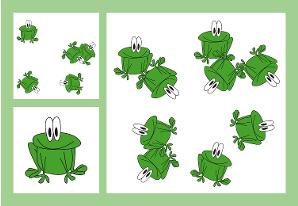 Das anspruchsvollere Frösche-Zählspiel zum Ausdrucken und Spielen.MathematikZählen3 - 7 JahreDas anspruchsvollere Frösche-Zählspiel zum Ausdrucken und Spielen.MathematikZählen3 - 7 Jahre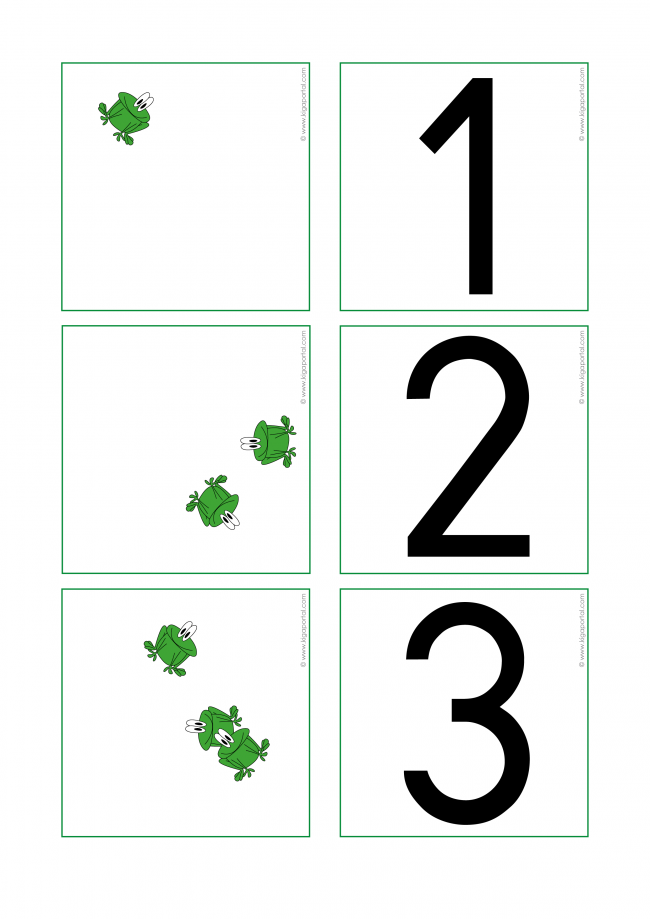 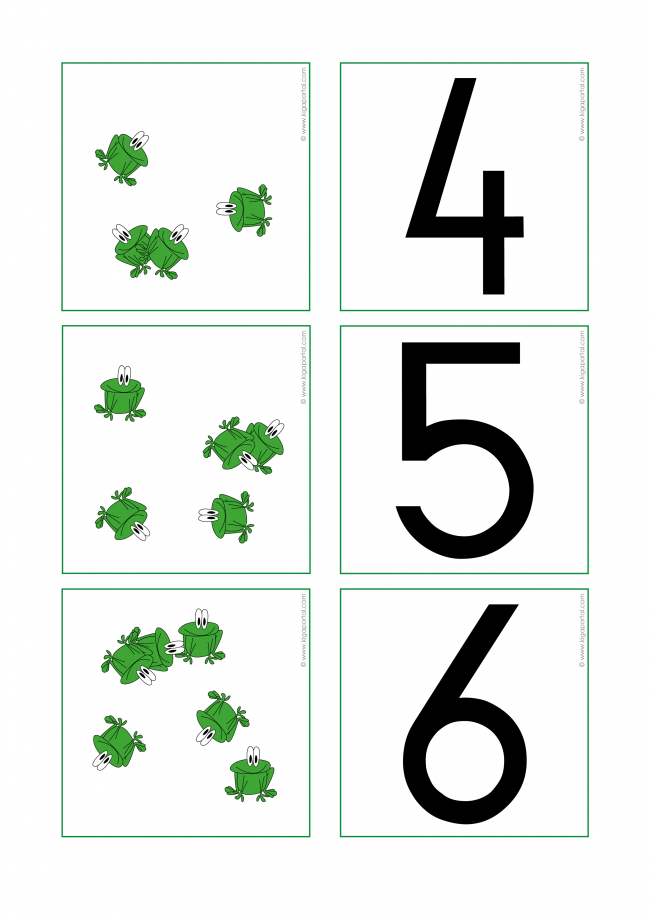 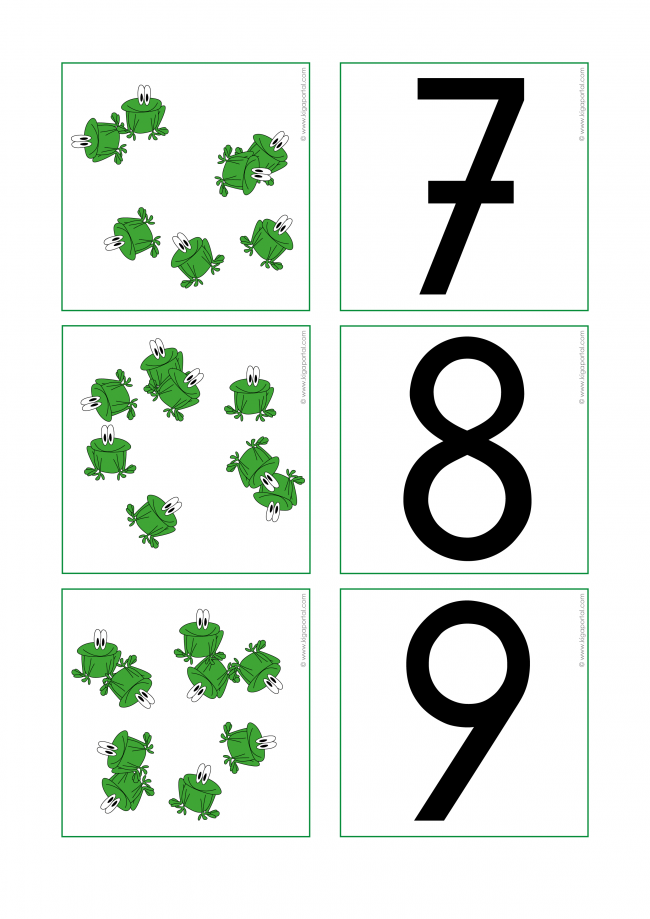 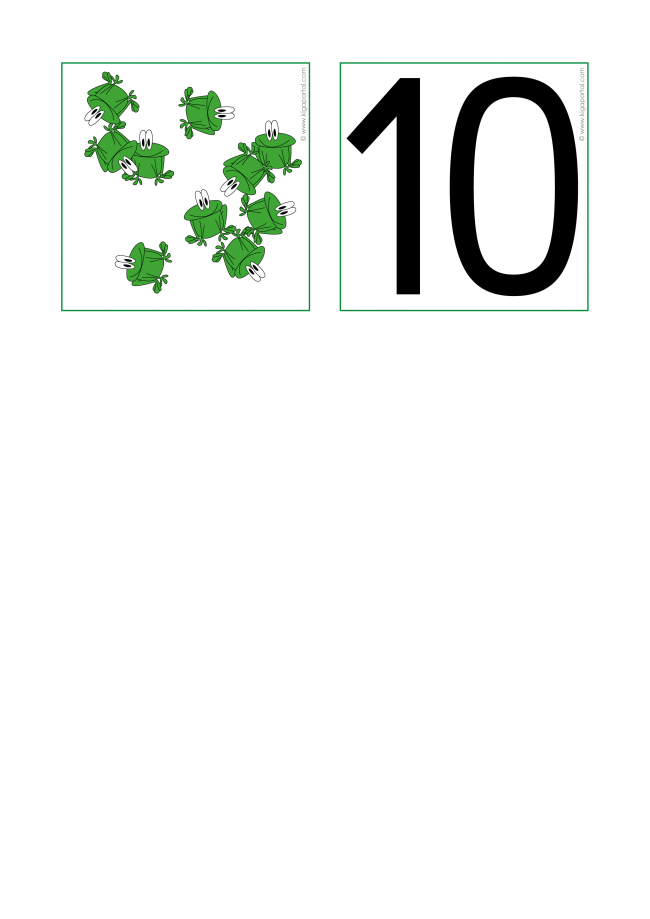 